6.1  7的乘法口诀1. 把口诀补充完整。（   ）七二十一    五（   ）三十五     二七（   ） （   ）四十九   四（  ）二十八  （  ）七四十二  一（  ）得七2. 口算。   3×7=            7×6=            2×7=            6×6=    5×7=            7×4=            7×7=            4×3=3. 简单推理。+   +   =21      +     = 12      +     +     =15   =（    ）             =（    ）         =（    ）4.填空。3×（   ）=21   7×（   ）=42   2×（   ）=14 （   ）×6=36      （  ）×7=35 （  ）×4=28 （  ）×（  ）=49 （  ）×（  ）=75.请把口诀和算式连起来。7×7           三七二十一             7×77×5           五七三十五             7×47×3           七七四十九             3×74×7           四七二十八             5×76.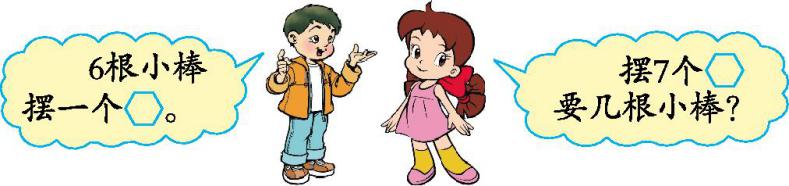 7. 7张5元的人民币，一共是多少元？答案：1.  三  七  十四  七七   七  六  七  2.  21  42  14  36  35  28  49  123.  7  6  5     4.  7   6   7   6   5   7    7  7    1  7    5. 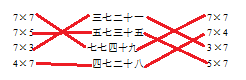   6. 6×7=42（根）  7. 7×5=35（元）